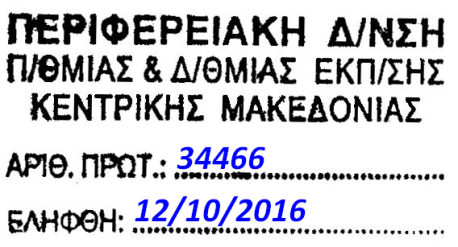 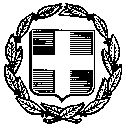 Θέμα:  «Διεξαγωγή επιμορφωτικών σεμιναρίων»Σχετ.: Έγκριση της Περιφερειακής Διεύθυνσης Α/θμιας και Β/θμιας Εκπαίδευσης Κεντρικής Μακεδονίας με αρ. πρωτ. 33729/06-10-2016 Αγαπητοί συνάδελφοι,Σας ενημερώνω για τη διεξαγωγή επιμορφωτικών σεμιναρίων των Μαθηματικών των Γυμνασίων, ΓΕ.Λ. και ΕΠΑ.Λ. Χαλκιδικής, καθώς και των συναδέλφων που διδάσκουν Μαθηματικά ως δεύτερη ανάθεση, με θέμα: «Αναπαραστάσεις»και με βάση το παρακάτω πρόγραμμα:12.00  –  12.45  Η σημασία των αναπαραστάσεων στην οικοδόμηση της μαθηματικής σκέψης                         (Πάλλα Μαρίνα, Σχολική Σύμβουλος Μαθηματικών)12.45 – 13.30  Αναπαράσταση μαθηματικών εννοιών στην τάξη		(Καραγιάννης Βασίλης, Μαθηματικός του ΕΠΑ.Λ. Κασσανδρείας)13.30 – 14.00  Ερωτήσεις – ΣυζήτησηΤα σεμινάρια θα πραγματοποιηθούν από τις 12:00 έως τις 14:00:την Τετάρτη 19 Οκτωβρίου 2016 στο 1ο  Γυμνάσιο Ν. Μουδανιώντην Τετάρτη 26 Οκτωβρίου 2016 στο ΕΠΑ.Λ. ΠολυγύρουΟ κάθε εκπαιδευτικός μπορεί να επιλέξει τη μέρα που επιθυμεί.Στους εκπαιδευτικούς που θα συμμετάσχουν, θα χορηγηθεί βεβαίωση παρακολούθησης.                                                                                                                                                                                                     Με εκτίμηση                                                                    Μαρίνα Πάλλα, Σχ. Σύμβουλος ΠΕ03                                                                    